 Förtjänsttecken 2013	       Åke Svensson      tilldelas 2013 års förtjänsttecken   av Stockholms läns BildningsförbundÅke förtjänar inte enbart ett förtjänsttecken utan även en tapperhetsmedalj för att i 40 år oförtrutet engagerat sig i folkbildningsfrågor. Man skulle kunna säga att Åke ÄR folkbildning. Genom att alltid hjälpa den som söker att finna samt svara på frågor från såväl kollegor och chefer som andra studieförbund och kommunala förvaltningar, har Åke bidragit till att sprida och utveckla folkbild-ningens grundtankar. Åkes humanistiska livssyn och tro på alla människors lika värde och förmåga att utvecklas, gör honom till en äkta folkbildare och förebild.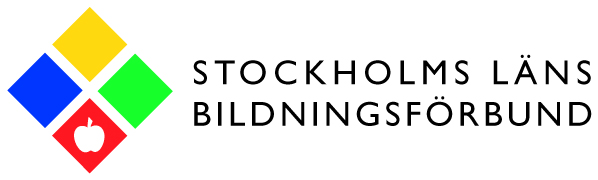 